Россошинская начальная общеобразовательная школа  – филиал муниципального бюджетного образовательного учреждения «Россошинская средняя общеобразовательная школа Городищенского района Волгоградской области»Урок математики в 3 классеЗакрепление умножения на 6,7,8Лучший современный урокБорисова Зинаида Васильевна учитель начальных классов высшей квалификационной категорииГородище 2019 годТема урока: Закрепление умножения на 6,7,8Цели:1. Образовательная: закреплять знание таблицы умножения и деления с числами 2-8,.    2. Развивающая: развитие умений наблюдать, выделять главное, анализировать, обобщать,  сравнивать, работать в парах и самостоятельно.3. Воспитательная: воспитывать доброжелательность, взаимопомощь, любовь к природе.Планируемые результатыПредметные:-учащиеся научаться пользоваться таблицей умножения и деления;- решать   задачи  изученных видов.Метапредметные:-соотносить поставленные учебные задачи с полученными результатами;- выделять из темы урока известные знания и умения, определять круг неизвестного по изученной теме.Личностные:-развивать память, логическое мышление, речь, познавательные интересы, творческие способности, положительную учебную мотивацию, отстаивать свою точку зрения, общаться друг с другом, наблюдать, классифицировать; осуществлять самостоятельный перенос знаний и использовать их в новых ситуациях.ОборудованиеУчебник «Математика» 3класс (1-4 Моро, Бантова , карточки  с изображением горы  для рефлексии - самооценки, презентация PowerPoint, Рабочая тетрадь № 1,листы индивидуальной работы, карточки.Ход урокаОрганизационный момент	Проверить  готовность обучающихся к уроку, создание  эмоционального настроя.Глаза смотрят и всё видят.
Уши слушают и всё слышат.
Сначала думаю, а потом говорю.
Помню, что в классе я не один,
Умею слушать мнения других. 
- Начнем урок математики.
- Какое сегодня число?
- Какое число было три дня назад?
- Какой по счету день недели?
- Какой день недели будет послезавтра?
- Откройте тетради, запишите дату сегодняшнего урока.Актуализация знаний.1.Индивидуальная работа(Несколько учеников получают карточку с заданием.Два ученика работают у доски.)1.Установи  порядок действий и выполни  вычисления:В-1                                     36:4*6+18:3*7+30:10 В – 2                                   2*4*8-32:4*6+21:7 2. Найди периметр и площадь прямоугольника со сторонами 8 см и 5 см.2. Устный  счет.Чтобы спорилась работа, Начнём с гимнастики ума – устного счёта.Слайд 2Учитель показывает значение произведения:16,64,56,20,72,40,48,24- Какое число может быть лишним? Почему? Слайд 3,4- Решите задачи в стихах.Молодцы!Самоопределение к деятельности Слайд 5Учитель: -   Чтобы в мир природы окунуться, Поможет нам сейчас урок, И мы отправимся все вместе …В лес, в гости на часок.- Но, чтобы отправиться в путешествие надо определить тему урока. Слайд 6- Найди лишний пример?5*64*7 5+942:6 48:8- Догадались ли вы, какова тема урока?- Давайте мы её сформулируем.- Решите эти примеры.-Что помогло тебе быстро справиться с заданием?-Чем мы будем заниматься?-Сегодня мы закрепим знания таблицы умножения и деления с числами 6,7,8.Слайд 7Работа по теме урока. Слайд 8- Давайте внимательно послушаем звуки леса, нам встречается лесной житель. Да, это- дятел. - А где мы можем взять информацию о дятле? - Вот и я попросила ученика  найти информацию.(Выступление учащегося : «Дятел – лесной доктор. Он избавляет деревья от насекомых – короедов. Так вот, один дятел за день съедает 753 паука-короеда. Добывая себе корм, он делает в деревьях выемки, их охотно используют для своих гнезд маленькие птички. Получается такая связь: деревья – дятел – птички». ).- Из этой схемы видно, что растительный и животный мир в лесу связаны невидимыми нитями и составляют природное сообщество.
 - А какая наука занимается изучением этих взаимоотношений, мы узнаем, когда решим примеры. Слайд 9- Кто справился без ошибок?
- Почему тебе удалось? Почему у тебя получилось?
- Что тебе нужно сделать, чтобы справиться в следующий раз? - У кого количество правильных ответов увеличилось по сравнению со вчерашним днём?
- Я думаю, что в следующий раз таких ребят будет больше.- Вы прекрасно справились с заданием, поэтому мы можем открыть словоЭКОЛОГИЯ
- На каком уроке нам это понятие уже встречалось?
-Давайте вспомним, что такое экология? ( Ответы детей)
Учитель:Экология – это наука о связях между живыми существами и окружающей средой, между человеком и природой. 
3. – А как вы думаете, связана ли математика с экологией?  Приведите примеры.Учитель:Хозяйственная деятельность человека часто приводит к загрязнению воды, воздуха, гибели живой природы, а это, прежде всего, вредит его собственному здоровью, так как человек пьёт воду, дышит, использует в пищу разнообразных животных и растения. А чтобы этого не происходило необходимо вести подсчёты и контролировать деятельность человека. 
Давайте убедимся на примере решения заданий.
У вас на партах лежат карточки с заданиями.
- Прочитайте задание № 1.
«Обычно на одном дереве дятел уничтожает 9 личинок. Сколько всего личинок может истребить дятел на 6 деревьях? на 8 деревьях?» (по вариантам)
- Можем мы сразу ответить на вопрос задачи? 
- Кто может решить задачу самостоятельно? (решайте), кому нужна помощь?
Первый вариант. - отвечает на 1 вопрос, второй вариант  - отвечает на 2 вопрос, кто сделает быстро, может ответить на вопрос другого варианта.
  Дополнительный вопрос для сильных учащихся:
- На сколько личинок больше истребил дятел с 6 деревьев, чем с 8?
- Ребята, которые решали вперёд, проверьте решение. 
- Подумайте, чтобы произошло в природе, если бы дятлы исчезли? (Ответы детей)
Учитель: «В природе всё взаимосвязано. Поэтому то, что человек делает в природе, должно быть всегда хорошо продумано. Если люди не продумают заранее свои поступки в природе, не просчитают убытки, они могут нанести ей очень большой вред». 
- Математические знания могут пригодиться в решении экологических проблем? 
- Чтобы как можно меньше не только дятлов, но птиц исчезало, что необходимо делать? (Ответы детей)   Открываю слайд 10 ФизкультминуткаТолько в лес мы все зашли, Появились комары. Руки вверх- хлопок над головой.Руки вниз- хлопок другой. Дальше по лесу шагаем, И медведя мы встречаем. Руки за голову кладёмИ вразвалочку идём.Вдруг мы видим у куста Птенчик выпал из гнезда. Тихо птенчика берёмИ назад в гнездо кладём. Зайчик быстро скачет в поле, Очень весело на воле. Подражаем мы зайчишке, Непоседы – ребятишки.Закрепление ранее изученного (продолжение работы). Работа в парах.1.Прочитайте задание № 2Слайд 11
«Ученики 4 класса, гуляя на поляне, сорвали 24 цветка, а ученики 3 класса – 16. Сколько бабочек останется без обеда, если 1 бабочка в среднем, чтобы быть сытой, должна попробовать нектар 4 цветков?»
- Взаимопроверка. Учитель:
На Земле исчезают цветы,
С каждым годом заметнее это.
Меньше радости и красоты,
Оставляет нам каждое лето.
- Представьте на минуту, закрыв глаза, что все растения Земли вдруг исчезли. Что произойдёт? - Чтобы как можно меньше растений исчезало, что необходимо делать?Слайд 12
2. Ну что ж, ребята, идём дальше. Что же мы видим? Вам открылась неведомая лесная тропинка, по которой надо пройти (иллюстрация леса с лесной тропинкой)Слайд 13
- Но пройти по ней можно только по одному. Все вы поняли, какое большое значение имеет наука экология. Но если вы заметили, она очень тесно связана с математикой: ведь во всем нужны числовые подсчеты. Поэтому, чтобы стать настоящими экологами, мы сначала должны поупражняться в вычислениях самостоятельно.
- Вам необходимо каждому найти правильный ответ. (Карточки  индивидуально)
1 вариант
1.Выбери пример с ответом 10.
а). 3*2 б). 3*3 в). 3*4 г). 2*5
2. 1 множитель 2,произведение 14.Чему равен второй множитель?
а). 7 б). 14 в). 18 г). 9
3. Делимое 21, делитель 7.Чему равно частное?
а). 4 б). 3 в). 14 г). 30
4. Выбери пример с ответом 2.
а). 20:2 б). 12:3 в).6:3 г). 9:3
2 вариант
1. Выбери пример с ответом 12.
а). 3*3 б). 9*1 в). 2*5 г). 2*6
2. 1 множитель 3,произведение 15.Чему равен второй множитель?
а). 5 б). 6 в). 15 г). 9
3. Делимое 12, делитель 2.Чему равно частное?
а). 3 б). 6 в). 24 г). 14
4. Выбери пример с ответом 3.
а). 8:4 б). 12:3 в).9:3 г). 6:3-Проверка.3. Работа по учебнику : стр. 64 № 1- самостоятельное выполнение. Взаимопроверка и взаимооценка.Учитель: Молодцы, ребята, вы справились со всеми заданиями. Целый час  мы бродили по лесу. Нам пора возвращаться обратно.В процессе нашего путешествия мы записывали как вести себя в лесу.
В итоге у нас получилась общая памятка «Правила поведения в лесу» (вывести на экран)Слайд 14
Учитель:- Может, вы хотите, что-то добавить?
- Выполняя, эти правила, вы также участвуете в охране природы.
Зелёный цвет – это символ нашей планеты, символ жизни. Поэтому слово «экология» я выделила зелёным. Экологией сейчас занимаются многие учёные во всём мире. Наш природный дом в опасности. Чтобы его сберечь, каждый человек должен стать хотя бы немного экологом. Тогда и всё общество будет жить в согласии с природой.
Рефлексия. Слайд 15- Ребята, а теперь сами оцените свою работу на уроке. Перед вами карточка с изображением горы (см. приложение). Если вы считаете, что хорошо поработали на уроке, то нарисуйте себя на вершине горы. Если осталось что-то неясно, нарисуйте себя ниже, а слева или справа решите сами.Передайте мне свои рисунки.Подведение итогов урока-Чему мы учились? Что помогло нам в этом? 
- Что мы нового узнали? (О связи математики и экологии)
- Где пригодятся эти знания?
- Что показалось трудным? Удалось ли справиться?
- А какое задание было интересным? 
- С каким настроением вы заканчиваете урок? Домашнее задание(вывести на экранСлайд 16) по выбору1.  Рабочая тетрадь стр. 48 № 127,1282.Учебник- стр. 76, 78  № 6,  № 23.Спасибо за урок (Слайд 17)Приложение Карточка №1 Задание 1Обычно на одном дереве дятел уничтожает 9 личинок. Сколько всего личинок может истребить дятел на 2 деревьях? на 4 деревьях? (по вариантам)Задание 2 Ученики 4 класса, гуляя на поляне, сорвали 24 цветка, а ученики 3 класса – 16. Сколько бабочек останется без обеда, если 1 бабочка в среднем, чтобы быть сытой, должна попробовать нектар 4 цветков?
Карточка № 2 Вариант – 1 Выбери пример с ответом 10.
а). 3*2 б). 3*3 в). 3*4 г). 2*5
2. Первый множитель 2,произведение 14.Чему равен второй множитель?
а). 7 б). 14 в). 18 г). 9
3. Делимое 21, делитель 7.Чему равно частное?
а). 4 б). 3 в). 14 г). 30
4. Выбери пример с ответом 2.
а). 20:2 б). 12:3 в).6:3 г). 9:3

                                                                                                    Вариант- 2
1. Выбери пример с ответом 12.
а). 3*3 б). 9*1 в). 2*5 г). 2*6
2. Первый  множитель 3,произведение 15.Чему равен второй множитель?
а). 5 б). 6 в). 15 г). 9
3. Делимое 12, делитель 2.Чему равно частное?
а). 3 б). 6 в). 24 г). 14
4. Выбери пример с ответом 3.
а). 8:4 б). 12:3 в).9:3 г). 6:3Карточка №3Индивидуальная работа:Установи  порядок действий и выполни  вычисления:В-1                                     36:4*6+18:3*7+30:10 В – 2                                   2*4*8-32:4*6+21:7 Найди периметр и площадь прямоугольника со сторонами 8 см и 5 см.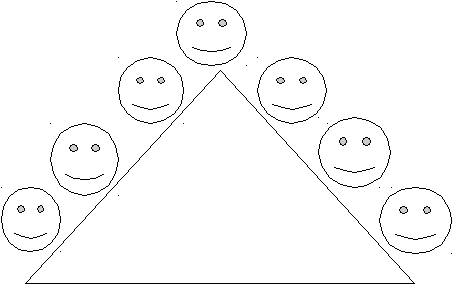 1. Двое шустрых поросятТак замёрзли, аж дрожат.Посчитайте и скажите: Сколько валенок купить им? (8)4. Восемь жёлтеньких цыплят, Восемь пухленьких зайчат, восемь лис и восемь кошекДружно выстроились в ряд. Всех зверушек, все игрушкиК нам прислали в детский сад.Помогите вы,Валюшке, Сосчитайте все игрушки.(32)2. У речки гуляли четыре утёнка И 24 весёлых гусёнка.Во сколько раз больше было гусят? (6)Во сколько раз меньше было утят? 96)4. Восемь жёлтеньких цыплят, Восемь пухленьких зайчат, восемь лис и восемь кошекДружно выстроились в ряд. Всех зверушек, все игрушкиК нам прислали в детский сад.Помогите вы,Валюшке, Сосчитайте все игрушки.(32)3. -К двум зайчатам в час обеда Прискакали три соседа.В огороде зайцы сели  И по семь морковок съели.Кто считать, ребята, ловок, Сколько съедено морковок? (35)5. -Сколько лап у семи медвежат? (28)